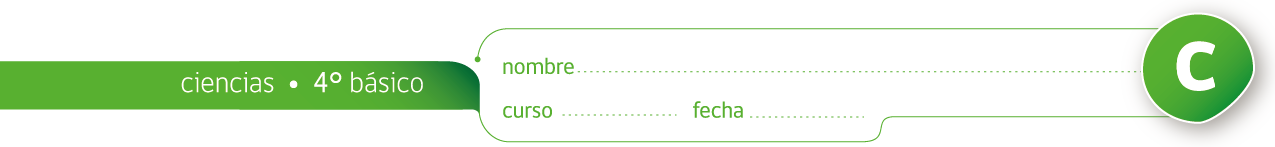 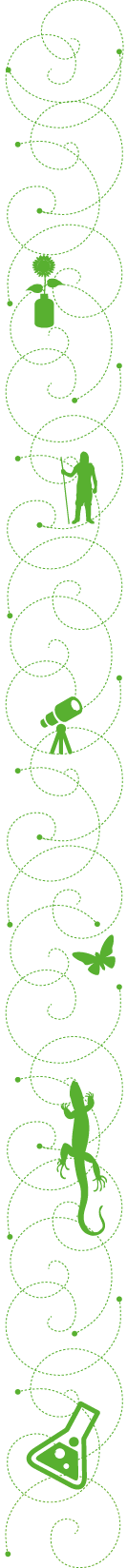 PAUTA: ¿CÓMO SE PROTEGEN NUESTROS ÓRGANOS?Observa los siguientes órganos, lee las preguntas y piensa en las respuestas. Escríbelas en tu cuaderno de Ciencias.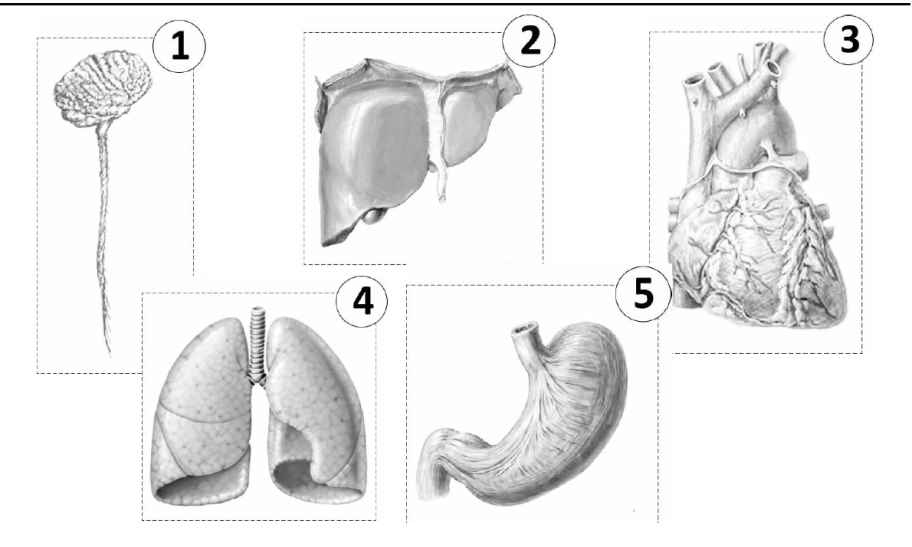 • ¿Qué tienen en común? Todos tienes estructuras de algún tipo que los protegen. Todos son órganos vitales en el cuerpo humano. Todos son órganos blandos.• ¿Cuál es la función que cumplen? 1. Sistema nervioso: Comanda todas las funciones de nuestro cuerpo, desde pensar hasta los movimientos voluntarios e involuntarios.  2. Hígado, desintoxica sustancias tóxicas, almacena glicógeno y secreta la hormona glucagón que hace que se libere azúcar a la sangre.  3. Corazón: Bombea la sangre a todo el cuerpo transportando materiales necesarios y distribuye las sustancias de desecho a los órganos que las elimina.  4. Pulmones: Ingresan el oxígeno del aire al interior del cuerpo y eliminan el CO2 del interior del cuerpo al exterior (Respiración). 5. Estómago: Órgano que recibe lo que comemos. Procesa la comida y la envía al intestino.• ¿Cuál es la estructura que los protegen? ¿Por qué? 1. Sistema nervioso: Cráneo protege al cerebro y la médula ósea es protegida por la espina dorsal. Son órganos muy delicados y vulnerables que deben ser protegidos de golpes e infecciones.  2. Hígado, es protegido por tejidos blandos y parte de las costillas.  3 y 4. Corazón y pulmones: Son protegidos por las costillas porque también son órganos muy vulnerables.  5. Estómago: es protegido por tejidos blandos, es un órgano más elástico y grueso, no requiere de la protección de un hueso duro.• En tu cuaderno copia el siguiente cuadro y complétalo con la información pedida.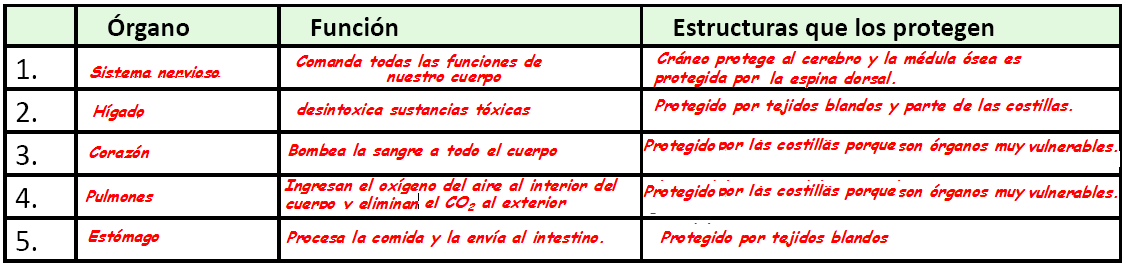 